『アイ・アム瞑想 SM』申込書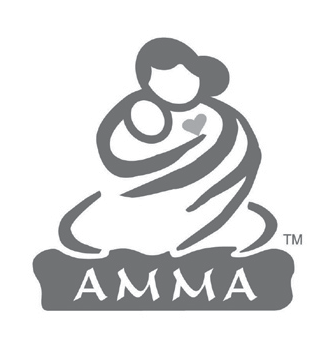 　ご記入内容につきましては、秘密厳守いたします No. 	　　　申込みの開催場所　　　　年　　　月　　　日より　　場所：＿＿＿＿＿＿＿＿＿＿フリガナ1. 氏名 :	 	2. 郵便番号  	- 	住所  	3.（PC メール） 	（携帯メール） 	（事務局使用欄）受講終了カード4. 携帯 : 	電話 : 	　5　FAX 	　　6. 性別 :	　1 男性	2 女性7. 職業 :  	　8. アンマのダルシャン( 祝福の抱擁）を受けたことがありますか ?　　　　　　　　1 はい (　　年　　月に初めて )　　２	いいえ関連情報 ( 自由にご記入ください）1. 何かリラックス法を実践していますか？　　１. はい　（ヨガ　・　太極拳・　その他　　　　　　 	　　）　　２．いいえ2. 体に特に疾患をお持ちですか？　　１．はい　　２．いいえ3.（はい の場合）疾患は？　１．心臓疾患　２．高/ 低血圧　３．その他　　　　 　　　4. 今までに他の方法による瞑想を実践していますか？　１．はい　　２．いいえ　 　　　　（はい、と答えた方のみ）どのようなタイプのものか、どういった程度の実践をしていたか　　　　　　期間などについて、お書きください。また教えていた場合はそれについてもご記入ください。5.　瞑想についての訓練や実践、または瞑想に関するご自分の経験について、お伝えになりたい事柄　　 がありましたら、こちらにお書きください。6. アイ・アム瞑想を学んでみようと思われる理由は何ですか？7. 連絡事項（宿泊等） 	【お申込み先】（下記宛てに、郵送またはFAXのいずれかでお願い致します）＊「アイアム瞑想申込み書」にはEメールアドレスは分かるようにはっきりとお書きください。《郵送の場合の宛先》〒870－0803　大分県大分市神崎下白木１０組MA大分瞑想道場「アイアム瞑想・大分 」宛　≪FAX≫ 097-537-8615　